Obecní úřad Slavče		                                Jihočeský kraj 373 21  SLAVČE, Slavče 52				   	      okres České Budějovice                                                                                                           Tel. 386323146, e-mail: ou.slavce@seznam.cz, IČ: 00245429 , DIČ: CZ00245429       ________________________________________________________________________Žádost o odkup části pozemku č. 1158/2 k.ú. KeblanyMajitelka nemovitosti č.p.31 v Keblanech a pozemku p.č. 1158/1 žádá odkup části pozemku p.č. 1158/2 k.ú. Keblany před svojí nemovitostí. Jedná se o oplocenou předzahrádku (cca 100 m²). Prodej a cena bude projednána na zastupitelstvu obce dne 11.12.2020.Vyvěšeno 25.11.2020Sejmuto ……………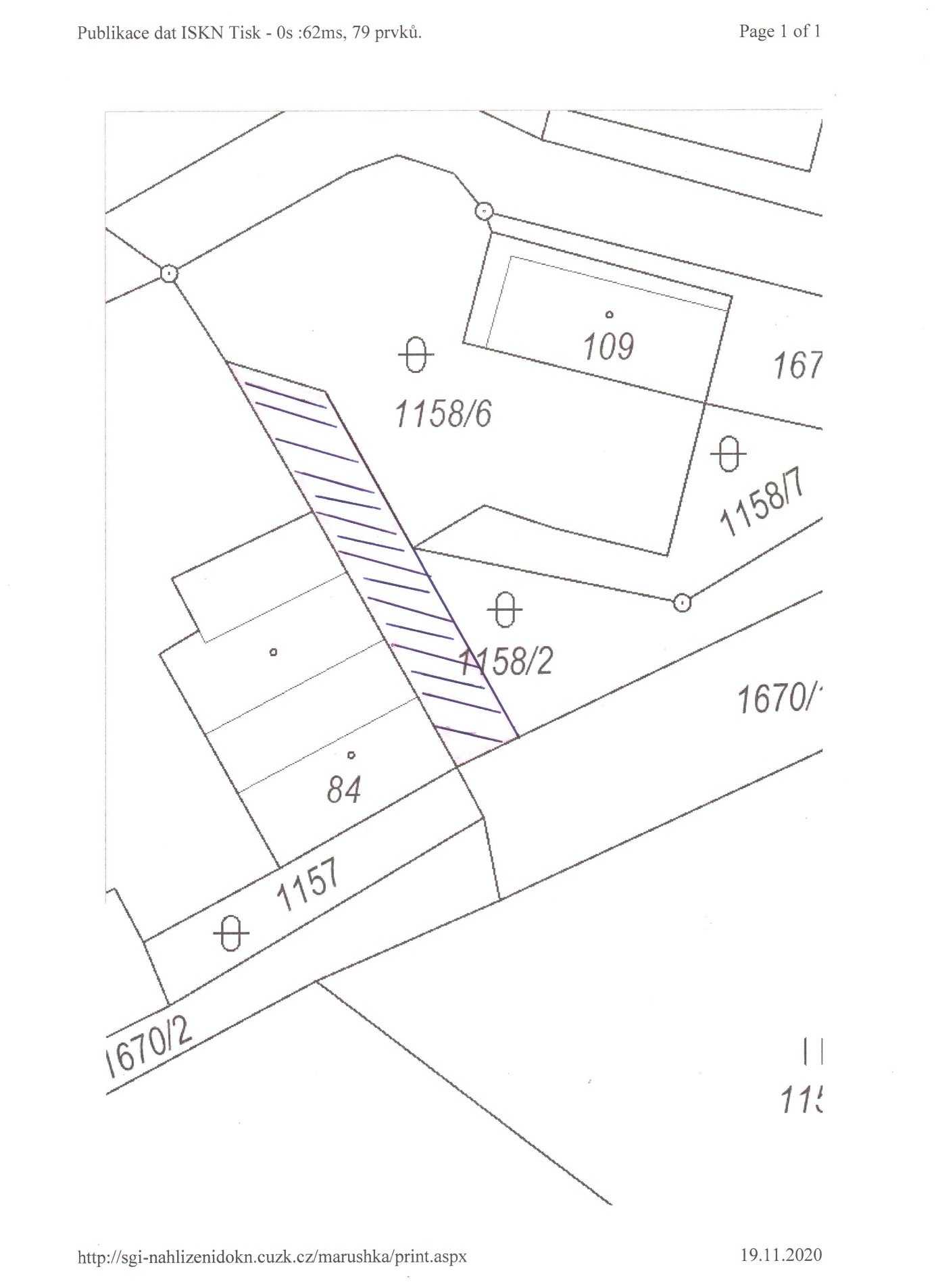 